Composition d’une rocheExpérience 2,1SciencesPrésenter  à :Daniel BlaisFait par :Gabriel VachonESV24 octobre 2018Observation :         Si on a du granite on va parler de                                                                                                               composition de roche.Interrogation :        Lequel de ces minéraux est de la biotite.Hypothèse :            Je suppose que c’est #33.Matériel :                 Loupe et roche.Manipulation :          Je prends la photo. Résultats :   Analyse :      D’après mes résultats la biotite serait l’inconnu #33 car, il est noir.Raison 1 : #4 ses du graphiteRaison 2 : #14 ses de la magnétite  Conclusion :      Mon hypothèse est vraie !Composition d’une roche !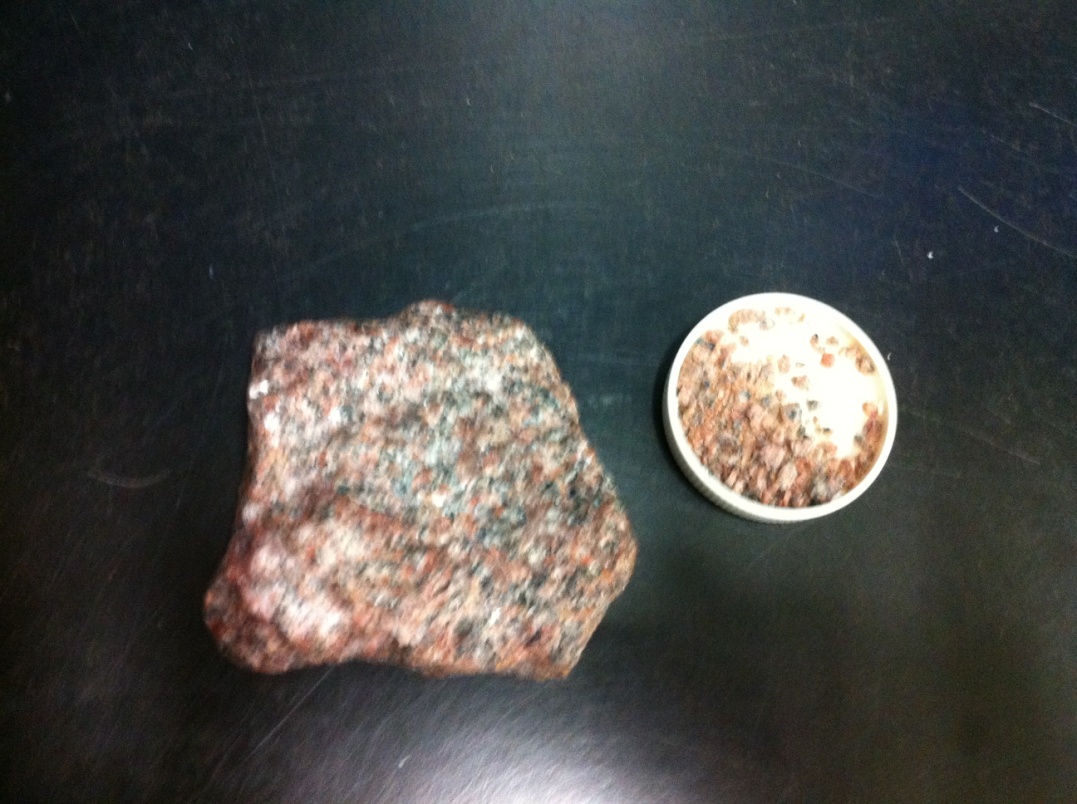 